كلية الادارة والاقتصادكلية الادارة والاقتصادكلية الادارة والاقتصادكلية الادارة والاقتصادCollege  Nameاحصاء  احصاء  احصاء  احصاء  Departmentعبيـر عبــاس ناصـــرعبيـر عبــاس ناصـــرعبيـر عبــاس ناصـــرعبيـر عبــاس ناصـــرFull Name as written   in Passporte-mail    Professor     Assistant Professor    Lecturer      Assistant Lecturer  Career         PhD                         PhD                            Master                    Master         استعمال التحليل العنقودي لبيان تغير نمط الانفاق في العراق للسنوات (1971-2010)استعمال التحليل العنقودي لبيان تغير نمط الانفاق في العراق للسنوات (1971-2010)استعمال التحليل العنقودي لبيان تغير نمط الانفاق في العراق للسنوات (1971-2010)استعمال التحليل العنقودي لبيان تغير نمط الانفاق في العراق للسنوات (1971-2010)Thesis  Title 1433هـ                              2012م1433هـ                              2012م1433هـ                              2012م1433هـ                              2012مYear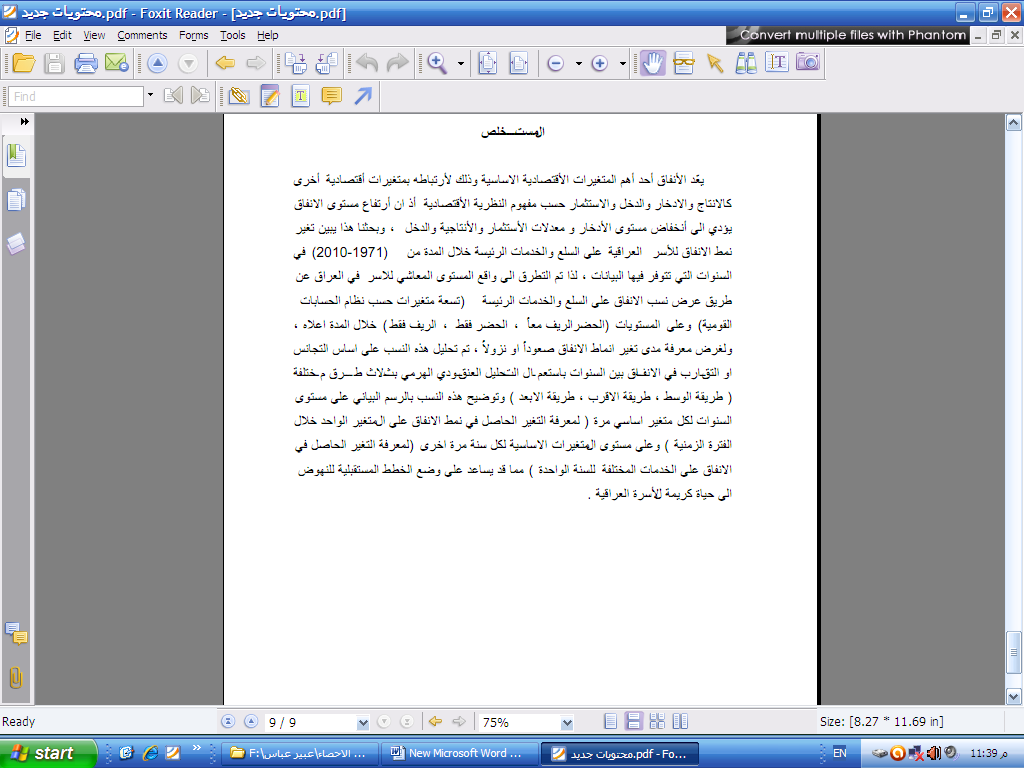  Abstract   